* Combat 1x3 : vainqueur blanc sur décision de l’arbitrePOULE  AOrdre des combats en Poule de 4 : 	1 x 2     –      3 x 4      –     1 x 3      –     2 x 4     –      2 x 3   –     1 x 4     	.… /1     .… /1    .… /1     .… /1    .… /1    .… /1POULE  BOrdre des combats en Poule de 4 : 	1 x 2     –      3 x 4      –     1 x 3      –     2 x 4     –      2 x 3    –     1 x 4     	.… /1     .… /1    .… /1     .… /1    .… /1    .… /1Relation Grade ChampionnatCombien de points relation grade championnat sont marqués par les combattants Rouge et Blanc sur ces combats :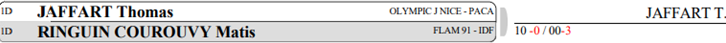 Points marqués par le combattant rouge : Points marqués par le combattant blanc : 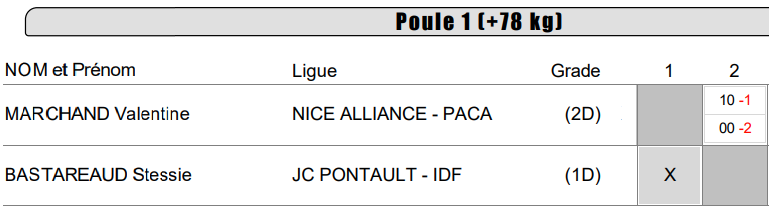 AIW.pIW.pBIW.pIW.p1x201.200.1x201.310.3x401.100.3x401.02.1x310.00.1x300.00.2x401.00.2x410.00.2x300.10.2x301.00.21x400.10.1x400.110.NOMGradeIIIIIIIVVic.Pts.Cls.NGAYAP Marc Francois1D…/1NGAYAP Marc Francois1D…/1CUREAU BaptisteCM…/1CUREAU BaptisteCM…/1LIVOLSI PaulCM…/1LIVOLSI PaulCM…/1LATCHOUMANAYA Helios1D…/1LATCHOUMANAYA Helios1D…/1NOMGradeIIIIIIIVVic.Pts.Cls.GRANDHAIE Hugo1D…/1GRANDHAIE Hugo1D…/1CROST LucaCM…/1CROST LucaCM…/1JOUBERT AntonyCM…/1JOUBERT AntonyCM…/1FERRANDIS Lorenzo1D…/1FERRANDIS Lorenzo1D…/11° demi-finale1° demi-finale10.101.22° demi-finale2° demi-finale01.200.2FINALEFINALE1000.H